EXCLUSIVO PARA ME E EPPO MUNICÍPIO DE SÃO TOMÉ DAS LETRAS, pessoa jurídica de direito público interno, com sede nesta cidade na São Thomé das Letras, na Praça Barão de Alfenas, n.º 100, Centro, CEP 37.000-408, inscrito no CNPJ sob o nº 18.008.920/0001-11, representado legalmente pelo Prefeito Municipal, torna público, por intermédio do Pregoeiro nomeado pela     002/2020, que realizará licitação na modalidade Pregão - Tipo: Menor Preço Por Item - nos termos das Leis 8.666/93 e 10.520/2002, dos Decretos 003/2004 e 01/2013 e do presente edital. Integram este instrumento convocatório: 1) Modelo de Carta de Credenciamento - Anexo I; 2) Modelo de Declaração de Impedimento à Habilitação - Anexo II; 3) Especificações e Quantitativos - Anexo III; 4) Declaração de Cumprimento do disposto no art. 7º, XXXIII da Constituição Federal/88 - Anexo IV; 5) Modelo de Proposta - Anexo V; 6) Minuta de Contrato- Anexo VI.1 - DO OBJETO1.1 - É objeto desta licitação Registro de Preços para locação de equipamentos de som para atender as necessidades do Município de São Tomé das Letras, sob o SISTEMA DE REGISTRO DE PREÇOS, observados os quantitativos e especificações constantes do Anexo III deste Edital.2 – DO PRAZO DE REALIZAÇÃO DO OBJETO2.1 - O presente procedimento objetiva o registro de preços para locação de equipamentos de Som, sob o sistema de Registro de Preços, terá entrega de acordo com as especificações e condições constantes deste Edital e seus anexos.2.2 – O Município de São Tomé das Letras não se obriga a adquirir do licitante vencedor os itens relacionados, nem as quantidades indicadas, podendo até realizar licitação específica para aquisição de um ou mais itens, hipótese em que, em igualdade de condições, o beneficiário do Registro terá preferência, nos termos do art. 15,§ 4° da lei 8.666/93.CONDIÇÕES DE PARTICIPAÇÃO3.1-   Somente   poderão   participar   do   certame,   nos   termos   do   artigo   48,   inciso   I,   da      Lei Complementar  nº147/2014,  e  suas  posteriores  alterações,  as  microempresas  e  empresas  de pequeno porte, assim caracterizadas nos termos do artigo 3º do mesmo diploma legal.3.1.2- Não será admitida a participação de empresas:declaradas inidôneas por ato da Administração Pública;que estejam cumprindo pena de suspensão do direito de licitar e de contratar com o Município de São Tomé das Letras/MG;em consórcio ou grupo de empresas, bem como a delegação ou sub-contratação dos objetos ora licitados;cuja atividade empresarial não abranja o objeto desta licitação;possuam sócio, administrador, gerente ou funcionário que seja servidor ou dirigente da Prefeitura Municipal de São Tomé das Letras/MG.estrangeiras que não funcionem no País;quaisquer interessados que se enquadrem nas vedações previstas no artigo 9º da Lei nº 8.666/93.3.1.3 - A participação no certame implica na aceitação de todas as condições estabelecidas neste instrumento.DA PARTICIPAÇÃO DE MICRO EMPRESA E EMPRESA DE PEQUENO PORTENos termos dos artigos 42 e 43 da Lei Complementar nº 123, de 14/12/2006, as microempresas e empresas de pequeno porte deverão apresentar toda a documentação exigida para efeito de comprovação de regularidade fiscal, mesmo que esta apresente alguma restrição.b.Havendo alguma restrição na comprovação da regularidade fiscal, será assegurado o prazo de 05 (cinco) dias úteis, cujo termo inicial corresponderá ao momento em que o proponente for declarado o vencedor do certame, prorrogáveis por igual período, a critério da Administração Pública, para a regularização da documentação, pagamento ou parcelamento do débito, e emissão de eventuais certidões negativas ou positivas, com efeito de certidão negativa.A não-regularização da documentação no prazo previsto no subitem 4.1.1, implicará decadência do direito à contratação, sem prejuízo das sanções previstas no artigo 81 da Lei nº 8.666, de 21 de junho de 1993, sendo facultado à Administração convocar para nova sessão pública os licitantes remanescentes, na ordem de classificação, para contratação, ou revogar a licitação.Será assegurado como critério de desempate, preferência de contratação para as microempresas e empresas de pequeno porte, entendendo-se por empate aquelas situações em que as propostas apresentadas pelas microempresas e empresas de pequeno porte sejam iguais ou até 5% (cinco por cento) superiores à proposta mais bem classificada e desde que a melhor oferta inicial não seja de uma microempresa ou empresa de pequeno porte.Ocorrendo o empate, proceder-se-á da seguinte forma:A microempresa ou empresa de pequeno porte mais bem classificada poderá apresentar proposta de preço inferior àquela considerada vencedora do certame, situação em que será adjudicado em seu favor o objeto licitado;Não ocorrendo a contratação da microempresa ou empresa de pequeno porte, serão convocadas as remanescentes que porventura se enquadrem na ordem classificatória, para o exercício do mesmo direito;No caso de equivalência dos valores apresentados pelas microempresas e empresas de pequeno porte que se encontre no intervalo estabelecido, será realizado sorteio entre elas para que se identifique àquela que primeiro poderá apresentar melhor oferta.Na hipótese da não contratação nos termos previstos acima, o objeto licitado será adjudicado em favor da proposta originalmente vencedora do certame, em sessão pública, após verificação da documentação de A microempresa ou empresa de pequeno porte mais bem classificada será convocada para apresentar nova proposta no prazo máximo de 05 (cinco) minutos após o encerramento dos lances, sob pena de preclusão.Os privilégios concedidos pela LC nº 123/2006 serão aplicados às cooperativas, nos termos do artigo 34 da Lei nº 11.488/07.4 - DA SUBORDINAÇÃO LEGAL4.1 - A presente licitação, na modalidade legalmente denominada Pregão - Tipo: menor preço por item reger-se-á pelas disposições das Leis Nº 8.666/93 e Nº 10.520/2002, pelas disposições dos Decretos Municipais 03/2004 e 016/2013, e pelas condições fixadas neste instrumento convocatório e demais disposições aplicáveis da legislação vigente.5 - DOS RECURSOS FINANCEIROS E DA DOTAÇÃO ORÇAMENTÁRIA5.1 - A despesa decorrente da licitação correrá à conta da seguinte dotação: Código reduzido: 185                      6 - DO CREDENCIAMENTO- O credenciamento será realizado no dia 06/02/2020, às 14:00 horas, perante o Pregoeiro, sendo que, encerrado o procedimento, dar-se-á início à fase de lances e demais eventos doPregão.- Cada proponente deverá se apresentar junto ao Pregoeiro através de um representante que, munido de documento que o credencie a participar deste procedimento licitatório, (contrato social e procuração), venha a responder por sua representada, devendo, ainda, no ato de entrega dos envelopes, identificar-se exibindo sua Carteira de Identidade ou outro documento equivalente e apresentar a declaração constante do Anexo II.- O credenciamento deverá ser feito por meio de instrumento público ou particular de procuração. Nos casos de sócio, proprietário, dirigente ou assemelhado da empresa proponente, o mesmo deverá apresentar cópia do respectivo Estatuto ou Contrato Social, no qual estejam expressos seus poderes para exercer direitos e assumir obrigações em decorrência de tal investidura.- Não será admitida a participação na sessão de lances sem a presença de representante devidamente credenciado.- Cada credenciado poderá representar apenas uma licitante.7 - DO RECEBIMENTO DOS ENVELOPES- A “Proposta” e a “Documentação de Habilitação” deverão ser entregues no Setor de Protocolo da Prefeitura Municipal de São Tomé das Letras até as 14:00 horas do dia 06/02/2020, localizada na Praça Barão de Alfenas, n.º 100, Centro.- A “Proposta” e a “Documentação de Habilitação” deverão ser apresentadas em envelopes distintos, fechados, opacos e rubricados no local de fechamento.- O envelope contendo a “Proposta” será apresentado externamente com os seguintes dizeres:- O envelope contendo a “Documentação de Habilitação” será apresentado externamente com os seguintes dizeres:8 - DA PROPOSTA- A Proposta será devidamente assinada pelo proprietário ou representante legal da empresa e será considerada, tão somente, se atendidas as exigências do presente ato convocatório e entregue no local indicado até o dia e hora fixados.- As Propostas de Preços (utilizar modelo de proposta detalhe anexa) deverão ser preparadas e entregues em envelopes, em 01 (uma) via sem emendas, rasuras ou entrelinhas, sendo devidamente datada e assinada na última folha e rubricada nas demais pelo proponente ou seu representante legal e ter validade de no mínimo 60 (sessenta) dias corridos, a contar da data de sua apresentação.- A Proposta de Preço deverá ainda conter o nome ou razão social do proponente, o endereço completo, os números de telefone e fax e o endereço eletrônico, (se houver).- A apresentação da Proposta será considerada como evidência de que o licitante examinou completamente o Edital e todos os seus anexos, que os comparou entre si, que obteve da Prefeitura Municipal de São Tomé das Letras informações satisfatórias sobre qualquer ponto duvidoso e que o seu texto lhe permitiu prepará-la de maneira completa.- Em caso de divergência entre o preço unitário e o total, prevalecerá o primeiro, do mesmo modo que prevalecerá o valor expresso por extenso sobre o valor numérico.- Não serão admitidos cancelamentos de um ou mais itens da proposta, exceto nos seguintes casos:- erro de cálculo, quando evidente;- cotação muito distante da média dos preços oferecidos, que leve a Comissão a concluir que houve equívoco;- prova de que foi mal interpretada a especificação e oferecido o material diferente do que foi solicitado.- Poderá o Município, a seu juízo, solicitar novos detalhes sobre as propostas, e ainda,planilha de custo complementar, para análise da Secretaria interessada.- O Pregoeiro ao exame das propostas, de imediato, poderá desclassificar aquelas que contenham preços manifestamente inexeqüíveis ou financeiramente incompatíveis com os objetivos da licitação, notadamente por serem superiores aos praticados no mercado;- Ficam vedadas:- a subcontratação total ou parcial do objeto;- a associação da contratada com outrem;- a cessão ou transferência total ou parcial do objeto contratado.- Exige-se, sob pena de desclassificação da proposta, que os materiais sejam de primeira qualidade.9 - DO JULGAMENTO DAS PROPOSTAS- A presente licitação é do tipo menor preço por item, sendo que o julgamento das propostas será realizado em conformidade com as quantidades, especificações, detalhamentos e condições estabelecidas no presente Edital e seus anexos.- Em caso de divergência entre os valores expressos em algarismos e os por extenso, serão considerados os últimos.- O preço ofertado deverá ser por item.- Serão consideradas até 02 (duas) casas decimais após a vírgula.- Quaisquer tributos, custos e despesas diretos ou indiretos incorretamente cotados ou omitidos da Proposta de Preço serão considerados como inclusos nos preços, não sendo considerados pleitos de acréscimos, a esse ou qualquer título.- Serão desclassificadas as Propostas que não atenderem às exigências do presente Edital e seus anexos, bem como as omissas ou as que apresentarem irregularidades ou falhas capazes de dificultar o julgamento.- Será proclamado pelo Pregoeiro o proponente que ofertar a Proposta de menor preço por item, para o objeto definido neste Edital e seus anexos, bem como os proponentes cujas propostas apresentem preços até 10% (dez por cento) superiores àquele ou, ainda, as 03 (três) melhores ofertas, conforme o disposto no inciso IX do Art. 4º da Lei Federal n.0 10.520/02.- Aos proponentes proclamados, conforme item 9.7 retro, será dada oportunidade de novadisputa, por meio de lances verbais e sucessivos, de valores distintos e decrescentes. Não haverá limite de rodadas de lances.- Encerrada a etapa competitiva do Pregão, as ofertas para o objeto definido neste Edital e seus anexos serão ordenadas exclusivamente pelo critério de menor preço.- O Pregoeiro examinará a aceitabilidade da oferta da primeira classificada, decidindo motivadamente a respeito.- Quando aceitável a oferta, será verificado o atendimento, pelo proponente que a tiver formulado, das condições habilitatórias, com base na documentação de habilitação, conforme item 10 deste edital.- Constatado o pleno atendimento às exigências editalícias, o proponente será declarado vencedor, sendo-lhe adjudicado o objeto definido neste Edital e seus anexos.- Se a oferta não for aceitável ou se o proponente não atender às condições habilitatórias, o Pregoeiro examinará as ofertas subseqüentes, na ordem de classificação, até a apuração de uma proposta aceitável, sendo adjudicado o objeto definido neste Edital e seus anexos.- Não será admitida desistência dos lances ofertados, sujeitando-se o proponente desistente às sanções administrativas constantes deste Edital.- Da reunião lavrar-se-á ata circunstanciada, na qual serão registradas as ocorrências relevantes e que, ao final, será assinada obrigatoriamente pelo Pregoeiro e pela equipe de apoio, assim como pelos representantes dos proponentes presentes.- Verificando-se, no curso da análise, o descumprimento dos requisitos estabelecidos neste Edital e seus anexos, a Proposta será desclassificada.- Não se considerará qualquer oferta de vantagem não prevista neste Edital e seus Anexos.- A licitante vencedora deverá, no prazo de 48 horas (quarenta e oito) a contar da formalização e da definição da proposta vencedora por lances na sessão do Pregão, entregar por escrito sua proposta final a qual foi vencedora nos lances da sessão do Pregão, sob pena de ser considerada desistente, convocando-se a segunda colocada.- Como critério de desempate, fica estabelecida a preferência de contratação para as microempresas e empresas de pequeno porte, nos termos da Lei Complementar Federal n. 123, de 14 de dezembro de 2006.- Entende-se por empate aquelas situações em que as propostas apresentadas pelasmicroempresas e empresas de pequeno porte sejam iguais ou até 5% (cinco por cento) superiores à proposta mais bem classificada.- Para efeito do disposto no subitem 9.19, ocorrendo o empate, proceder-se-á da seguinte forma:- a microempresa ou empresa de pequeno porte mais bem classificada poderá apresentar proposta de preço inferior àquela considerada vencedora do certame, situação em que será adjudicado em seu favor o objeto licitado;- não ocorrendo contratação da microempresa ou empresa de pequeno porte, na forma do subitem 9.19.1, serão convocadas as remanescentes que porventura se enquadrem na hipótese do mesmo subitem, na ordem classificatória, para o exercício do mesmo direito; 9.20.3 - no caso de equivalência dos valores apresentados pelas microempresas e empresas de pequeno porte que se encontrem no intervalo estabelecido no subitem 9.19.1, será realizado sorteio entre elas para que se identifique aquela que primeiro poderá apresentar melhor oferta. 9.21-Na hipótese da não contratação nos termos previstos no subitem 9.20, o objeto licitado será adjudicado em favor da proposta originalmente vencedora do certame.9.22 - O disposto no subitem 9.20 somente se aplicará quando a melhor oferta inicial não tiver sido apresentada por microempresa ou empresa de pequeno porte.10- DA HABILITAÇÃO- Os documentos necessários à habilitação poderão ser apresentados em original, ou qualquer processo de cópia autenticada através de cartório competente, ou publicação em órgão da imprensa oficial ou de cópias, desde que acompanhadas dos originais para conferência pelo Pregoeiro ou sua equipe de apoio.- O licitante deverá apresentar os seguintes documentos para habilitar-se na presente licitação:Registro Comercial, no caso de empresa individual;Ato constitutivo e alterações subseqüentes ou contrato social consolidado e devidamente registrado na Junta Comercial e/ou na Entidade competente.Prova de inscrição no Cadastro Nacional de Pessoa Jurídica (CNPJ);Certidão de Regularidade de Situação junto ao Fundo de Garantia por Tempo de Serviços CRS-FGTS;Certidão Negativa de Débitos para com o Instituto Nacional de Seguro Social - CND-INSS;Certidão negativa de débitos referentes a tributos e contribuições federais expedida pela Secretaria da Receita Federal do Ministério da Fazenda;Certidão negativa de débitos referentes a tributos estaduais expedida pela Secretaria Estadual da Fazenda;Certidão negativa de débitos tributários relativa ao Município sede da proponente;l) Certidão negativa de débitos trabalhistas, nos termos do Título VII-A da Consolidação das Leis do Trabalho, aprovada pelo Decreto-Lei no 5.452, de 1o de maio de 1943;j) Declaração de cumprimento do disposto no art. 7º, XXXIII, da Constituição Federal, sob as penas da lei, firmada pelo representante legal da empresa, conforme Anexo IV;- Não serão aceitos protocolos de entrega ou solicitação de documento em substituição aos documentos requeridos no presente Edital e seus anexos.- A comprovação de regularidade fiscal das microempresas e empresas de pequeno porte somente será exigida para efeito de assinatura do contrato.- As microempresas e empresas de pequeno porte deverão apresentar toda a documentação exigida para efeito de comprovação de regularidade fiscal, mesmo que esta apresente alguma restrição.- Havendo alguma restrição na comprovação da regularidade fiscal, será assegurado o prazo de 2 (dois) dias úteis, cujo termo inicial corresponderá ao momento em que o proponente for declarado o vencedor do certame, prorrogáveis por igual período, a critério da Administração Pública, para a regularização da documentação, pagamento ou parcelamento do débito, e emissão de eventuais certidões negativas ou positivas com efeito de certidão negativa.- A não-regularização da documentação, no prazo previsto subitem anterior, implicará decadência do direito  à contratação, sem prejuízo  das sanções previstas no  art.  81 da Lei  no8.666, de 21 de junho de 1993, sendo facultado à Administração convocar os licitantes remanescentes, na ordem de classificação, para a assinatura do contrato, ou revogar a licitação.– Para os efeitos do sub-item 10.4, consideram-se microempresas ou empresas de pequeno porte a sociedade empresária, a sociedade simples e o empresário a que se refere o art. 966 da Lei No 10.406, de 10 de janeiro de 2002, devidamente registrados no Registro de Empresas Mercantis ou no Registro Civil de Pessoas Jurídicas, conforme o caso, desde que:10.5.1- no caso das microempresas, o empresário, a pessoa jurídica, ou a ela equiparada, aufira, em cada ano-calendário, receita bruta igual ou inferior a R$ 240.000,00 (duzentos e quarenta mil reais);10.5.2- No caso das empresas de pequeno porte, o empresário, a pessoa jurídica, ou a ela equiparada, aufira, em cada ano-calendário, receita bruta superior a R$ 360.000,00 (trezentos e sessenta mil reais) e igual ou inferior a R$ 3.600.000,00 (três milhões e seiscentos mil reais). 10.6 - A comprovação da condição de microempresa ou empresa de pequeno porte será feita: 10.6.1 - mediante documentação que comprove a opção pelo Simples Nacional previsto na Lei Complementar 123, de 14 de dezembro de 2006;10.6.2 - no caso da empresa não-optante pelo Simples Nacional, mediante balanço patrimonial exigível para o exercício e que comprove as hipóteses do subitem 10.5.11- DAS PENALIDADES- Nos termos do art. 7º da Lei Federal nº 10.520/02, ficará impedida de licitar e contratar com o Município de São Thomé das Letras, pelo prazo de até 05 (cinco) anos, sem prejuízo das multas previstas neste instrumento convocatório e demais penalidades legais, a licitante que:- não assinar o contrato no prazo do edital.- apresentar documentação falsa;- deixar de entregar os documentos exigidos para o certame;- retardar, falhar ou fraudar a execução da obrigação assumida;- não mantiver a proposta;- comportar-se de modo inidôneo ou cometer fraude fiscal.- Com fundamento nos artigos 86 e 87 da Lei nº 8.666/93 a adjudicatária ficará sujeita, no caso de atraso injustificado, assim considerado pala Administração, execução parcial ouinexecução da obrigação, sem prejuízo das responsabilidades civil e criminal, assegurada prévia e ampla defesa, às seguintes penalidades:- Pelo atraso injustificado, multa de até 10% (dez por cento) sobre o valor total da proposta, e juros de 1% (um por cento) ao mês, pela permanência do atraso ou fração equivalente, incididos sobre o valor da multa;- Pela inexecução parcial ou total do contrato:advertência;multa de até 10% (dez por cento) sobre o valor homologado;suspensão temporária do direito de participar de licitação e impedimento de contratar com a o Município de São Tomé das Letras, por prazo não superior a 02 (dois) anos;declaração de inidoneidade para licitar ou contratar com a Administração Pública, enquanto perdurarem os motivos determinantes da punição ou até que seja promovida sua reabilitação perante a própria autoridade que aplicou a penalidade.- O valor da multa, aplicada após o regular processo administrativo, poderá ser descontado de pagamentos eventualmente devidos pelo Município de São Tomé das Letras à adjudicatária ou cobrado judicialmente.- As sanções previstas nas alíneas “a”, “c” e “d” do subitem 11.2.2 poderão ser aplicadas, cumulativamente ou não, à pena de multa.                                       12- DA IMPUGNAÇÃO E RECURSOS- A impugnação ao ato convocatório poderá ser feita em até 02 (dois) dias úteis antes da data fixada para o recebimento das propostas.- Declarado o vencedor, qualquer licitante poderá manifestar imediata e motivadamente a intenção de recorrer, quando lhe será concedido o prazo de 03 (três) dias para apresentação das razões do recurso, ficando os demais licitantes desde logo intimados para apresentar contra- razões em igual número de dias, que começa a correr do término do prazo do recorrente, sendo- lhes assegurada vista imediata dos autos, nos termos do art. 4º, inciso XVIII da Lei 10.520/2002.- O acolhimento do recurso importará a invalidação apenas dos atos insuscetíveis de aproveitamento.- Os recursos quando da aplicação das penalidades previstas no Item 11 deste edital, poderão ocorrer no prazo máximo de 5 (cinco) dias úteis a contar da intimação do ato ou da lavratura da ata.- Os autos do processo permanecerão com vista franqueada aos interessados, na Sala da Comissão de Licitações, na Praça Barão de Alfenas, n.º 100, Centro, São Tomé das Letras, Minas Gerais.13- DAS OBRIGAÇÕES DA ADJUDICATÁRIA- São obrigações da Adjudicatária, além de outras decorrentes da legislação ou da natureza do objeto licitado:– fornecer os materiais em estrita conformidade com as especificações exigidas neste Edital.- responsabilizar-se-á por todas as despesas e encargos de qualquer natureza com pessoal de sua contratação necessário à execução do objeto contratual, inclusive encargos relativos à legislação trabalhista.- assumir inteira responsabilidade civil, administrativa e penal por quaisquer danos e prejuízos materiais ou pessoais causados diretamente ou por seus empregados ou prepostos, à Contratante ou a terceiros.- manter, por todo o período da execução contratual, as condições que garantiram a sua habilitação, incluída a regularidade perante o INSS, FGTS e Fazenda Pública.14– DO RECEBIMENTO14.1 – Os materiais serão recebidos, após requisição prévia, nos locais indicados pela Prefeitura Municipal.15- DO PAGAMENTO15.1 - Os pagamentos ocorrerão em até 15 (quinze) dias após o recebimento do objeto licitado, condicionado à apresentação da Nota Fiscal, através de depósito em conta bancária indicada pelo fornecedor, observado o disposto no art. 5º e inciso II do §4º do art. 40 da Lei nº 8.666/93.16- DA CONTRATAÇÃO- Findo o processo licitatório, o pregoeiro adjudicará o objeto do instrumento de convocação ao proponente vencedor.- O proponente vencedor terá o prazo de 03 (três) dias úteis, contados a partir de sua convocação para assinar o contrato, que após cumpridos os requisitos de publicidade, terá efeito de compromisso de fornecimento nas condições estabelecidas.- Será da responsabilidade da contratada o ônus resultante de quaisquer ações, demandas, custos e despesas decorrentes de danos causados por culpa ou dolo de qualquer de seus empregados, prepostos ou contratados.- Obriga-se também a contratada por quaisquer responsabilidades decorrentes de ações judiciais, inclusive trabalhistas, que venham a ser atribuídas por força de lei, relacionadas com o cumprimento do presente Edital.- Integrarão a contratação a ser firmada, independentemente de transcrição, as condições estabelecidas neste edital e seus anexos, os elementos apresentados pelo proponente vencedor que tenham servido de base para o julgamento deste certame licitatório, além da Proposta Comercial a ser praticada por ele.17- DAS DISPOSIÇÕES GERAIS- É facultado ao Pregoeiro ou à autoridade superior, em qualquer fase da licitação, a promoção de diligência destinada a esclarecer ou complementar a instrução do processo, vedada a inclusão posterior de documento ou informação que deveria constar no ato da sessão pública.- Fica assegurado à contratante o direito de, no interesse da Administração, anular ou revogar, a qualquer tempo, no todo ou em parte, a presente licitação, dando a devida ciência aos participantes, na forma da legislação vigente.- Os proponentes assumem todos os custos de preparação e de apresentação de suas propostas sendo que a Administração Municipal não será, em nenhum caso, responsável por esses custos, independentemente da condução ou do resultado do processo licitatório.- Os proponentes são responsáveis pela fidelidade e legitimidade das Informações e dos documentos apresentados em qualquer fase da licitação.- Após a apresentação da Proposta, não cabe desistência da mesma, salvo por motivo justodecorrente de fato superveniente e aceito pelo Pregoeiro.- O proponente vencedor ficará obrigado a aceitar, nas mesmas condições e preços, os acréscimos ou supressões que se fizerem necessários conforme artigo 65 da lei 8.666/93.- Não havendo expediente ou ocorrendo qualquer fato superveniente que impeça a realização do certame na data marcada, a sessão será automaticamente transferida para o primeiro dia útil subseqüente, no horário e local aqui estabelecidos, desde que não haja comunicação expressa do Pregoeiro em contrário.- Na contagem dos prazos estabelecidos neste Edital, excluir-se-á o dia do início e incluir- se-á o do vencimento. Ademais, os prazos somente se iniciam ou vencem em dias de expediente.- As normas que disciplinam este Pregão serão sempre interpretadas em favor da ampliação da disputa entre os Interessados, desde que não haja comprometimento da segurança do mesmo.- Quaisquer dúvidas relativas a esta licitação serão dirimidas pelo Pregoeiro ou pela Equipe de Apoio.- A homologação do resultado desta licitação não implicará direito à contratação.- Aos casos omissos aplicam-se as demais disposições Lei Federal nº 10.520/2002.- O foro da Cidade de Três Corações será o único competente para dirimir e julgar todas e quaisquer dúvidas relativas à presente licitação, com exclusão de qualquer outro.- Outros esclarecimentos serão prestados no Departamento de Compras da Prefeitura Municipal de São Tomé das Letras, na Praça Barão de Alfenas, n.º 100, Centro, no horário das 09:00 às 16:00 horas, fone: (0xx) 35-3237-1086.São Thomé das Letras, 22 de Janeiro de 2020.Walkiria Mori Ferreira VilelaPregoeiraANEXO I – CARTA DE CREDENCIAMENTO(Local e data)ÀPrefeitura Municipal de São Tomé das Letras A/C PregoeiroReferência: Pregão Presencial 002/2020Prezado Senhor,A   empresa 	,   inscrita   no   CNPJ   sob   o   Nº 	,     neste     ato representado por      	 (qualificação: nacionalidade, estado civil, cargo ocupado na empresa), em atendimento ao disposto no Edital do Pregão 002/2020, vem perante Vossa Senhoria credenciar o Sr. 	, RG 	, como representante qualificado a participar de todos os atos relativos à referida licitação, inclusive com poderes expressos para oferecer lances e apresentar ou desistir da interposição de recursos, nos termos do artigo 109 da Lei No 8.666/93.Atenciosamente,NOMERepresentante Legal da LicitanteANEXO IIDECLARAÇÃO DE INEXISTÊNCIA DE IMPEDIMENTO À HABILITAÇÃO(Local e data) ÀPrefeitura Municipal de São Tomé das Letras A/C PregoeiroReferência: Pregão Presencial 002/2020Prezado Senhor,A   empresa 	, inscrita no CNPJ sob o Nº 	,     neste     ato representado  por      	 (qualificação: nacionalidade, estado civil, cargo ocupado na empresa), em atendimento ao disposto no Edital do Pregão 002/2020, vem perante Vossa Senhoria DECLARAR que não existem impedimentos à habilitação da mesma na presente licitação.Atenciosamente,NOMERepresentante Legal da LicitanteANEXO III TERMO DE REFERÊNCIAPREGÃO PRESENCIAL Nº: 002/2020OBJETO- É objeto desta licitação a locação de equipamentos de som para atender as necessidades do Município de São Tomé das Letras, sob o SISTEMA DE REGISTRO DE PREÇOS, observados os quantitativos e especificações constantes do Anexo III deste Edital.CONDIÇÕES DE PRESTAÇÃO DOS SERVIÇOS- Constituirão encargos da contratada a montagem e desmontagem de toda a estrutura física contratada. Toda a estrutura de sonorização prevista neste edital deverá estar montada e pronta para o uso em até 24 horas antes do evento para vistoria técnica a ser realizada por técnico representante da Prefeitura e poderá ser desmontada após o término das festividades. A contratada será responsável pela segurança de todos os equipamentos disponibilizados ao Município, tanto nos horários dos eventos quanto nos horários e os antecede ou sucede.- Todos os equipamentos, ferramentas e utensílios a serem utilizados na execução dos serviços constituirão encargo da contratada, bem como sua montagem e instalação.- A contratada deverá promover o transporte dos equipamentos, ferramentas e utensílios até o local onde os mesmos serão instalados, bem como do pessoal que executará os serviços.- A contratada deverá fornecer equipamentos de segurança para os empregados, durante a execução dos serviços.- A contratada deverá atestar e comprovar que possui todos os equipamentos para executar o serviço licitado, sendo este tópico passível de vistoria prévia na empresa.- A prefeitura será responsável pela solicitação junto a Cemig para liberação de energia.- A contratada deverá dispor de cabos, multicabos, subsnakes, réguas de AC, estabilizadores, conexões, similares e responsáveis técnicos necessários para o bom funcionamento de todo sistema.- A contratada deverá disponibilizar 01 responsável técnico de plantão 24 horas portando telefone celular.- Em casos excepcionais, os equipamentos listados poderão ser substituídos por outros similares desde que mantenha a potência, qualidade e recursos e desde que expressamente aprovado por representante do Município.- Caso os serviços apresentem irregularidades, especificações incorretas, ou estejam fora dos padrões determinados, a unidade solicitará a regularização imediatamente. O atraso na correção dos mesmos acarretará a suspensão dos pagamentos, além da aplicação das penalidades cabíveis.- Qualquer paralisação devido ao mau funcionamento ou qualquer problema relacionado a qualidade e paralisação, haverá multa de acordo com gravidade do ocorrido.- A Contratante se reserva no direito de realizar vistoria de técnico credenciado e funcionários da prefeitura em todo sistema de sonorização.- A empresa vencedora deverá apresentar RT de toda a parte elétrica de seu sistema.- Os equipamentos que a Prefeitura tem interesse em contratar são: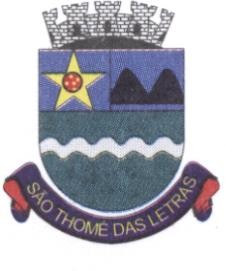 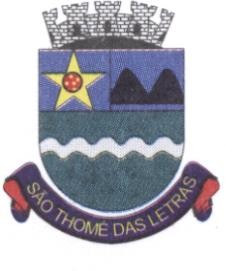 - Os preços dos serviços acima mencionados devem ser calculados em diárias, devendo incluir-se nos valores as despesas referentes ao carregamento dos equipamentos, transporte, alimentação e hospedagem de toda a equipe técnica necessária a execução dos serviços.–  Previsão de Eventos a serem realizados pelo Município nos próximos 12 meses:3. PRAZO E CONDIÇÕES DE FORNECIMENTOO prazo total para fornecimento do objeto desta licitação será até de acordo com a necessidade do Município, até 12 meses, podendo ser este prazo prorrogado a critério da Administração Municipal e em conformidade com a legislação aplicável.A Administração convocará a licitante que vier a ser declarada vencedora, nos termos e para os efeitos do artigo 64 da Lei nº 8.666/93, para firmar o contrato, em até 05 (cinco) dias úteis, contados da expedição desta convocação.Na hipótese da adjudicatária se recusar a assinar o Contrato, na forma prevista neste instrumento convocatório, a CONTRATANTE, facultativamente, procederá a convocação das licitantes remanescentes, na ordem de classificação, obedecido o disposto no parágrafo segundo do art. 64 da Lei 8.666/93.A recusa injustificada da Adjudicatária em assinar o contrato, no prazo referido no item 3.2, caracterizará inadimplência, sujeitando-a ao pagamento da multa compensatória de 10% (dez por cento) do valor global da proposta;O Município requisitará a entrega do material licitado de acordo com as suas necessidades, mediante requisições assinadas por pessoa responsável da Prefeitura Municipal e das Secretarias da Administração Municipal.DO VALOR ESTIMADOO valor previsto desta contratação é de 71,198,40 (setenta e um mil, cento e noventa e oito reais e quarenta centavos).No preço devem estar computadas todas as despesas com impostos, encargos sociais, tributos, seguros, taxas, descontos e demais ônus incidentes sobre o contrato a ser firmado, levando-se em conta as seguintes considerações:O preço proposto deverá ser compatível com o praticado no mercado.São Tomé das Letras, 22 de Janeiro de 2020.Walkiria Mori Ferreira VilelaPregoeiraANEXO IVDECLARAÇÃO DE CUMPRIMENTO DO DISPOSTO NO ART. 7º, XXXIII, DA CONSTITUIÇÃO FEDERAL(Local e data) ÀPrefeitura Municipal de São Tomé das Letras A/C PregoeiraReferência: Pregão Presencial 002/2020Prezado Senhor,A   empresa 	, inscrita no CNPJ sob o Nº 	,  neste  ato representada por 	(qualificação: nacionalidade, estado civil, cargo ocupado na empresa), em atendimento ao disposto no Edital do Pregão 002/2020 e no inciso V do art. 27 da Lei 8666/93, vem perante Vossa Senhoria DECLARAR que não emprega menor de dezoito anos em trabalho noturno, perigoso ou insalubre, bem como não emprega menor de dezesseis anos.Atenciosamente,NOMERepresentante legal da empresaANEXO V - FORMULÁRIO DE PROPOSTA PROCESSO LICITATÓRIO 004/2020 - PREGÃO 002/2020I - DADOS DO PROPONENTE- PROPOSTA COMERCIAL– CONDIÇÕES GERAIS DE PRESTAÇÃO DE SERVIÇOA presente proposta é válida pelo prazo de 60 (sessenta) dias, a partir desta data;Os preços ofertados estão em conformidade com os preços praticados no mercado; São Tomé das Letras, 	de ___________ de 2020NOMERepresentante Legal da LicitanteANEXO VI – MINUTA DE CONTRATOMINUTA DE CONTRATO DE PRESTAÇÃO DE SERVIÇOS DE LOCAÇÃO DE EQUIPAMENTOS DE SOM QUE ENTRE SI FAZEM, DE UM LADO, O MUNICÍPIO DE SÃO     TOMÉ     DAS     LETRAS,     E, DE OUTRO, 	, DE CONFORMIDADE COM AS CLÁUSULAS E CONDIÇÕES A SEGUIR EXPOSTAS:CLÁUSULA I - DAS PARTES E FUNDAMENTOS- DA CONTRATANTE– O Município de São Tomé das Letras/MG, com sede na Praça Barão de Alfenas, Nº 100, Centro, CEP 37.408-000, inscrito no CNPJ sob o nº 18.008.920/0001-11, neste ato representado pelo Prefeito Municipal, Sr. Tomé Reis Alvarenga, brasileiro, casado, portador da Carteira de Identidade n.º MG 10.650.986, CPF 032.186.256-29, residente e domiciliado nesta cidade na Rua João Batista Neves, nº 270, Centro.- DA CONTRATADA- DOS FUNDAMENTOSA presente contratação decorre do Processo Administrativo Licitatório Nº 004/2020 – Pregão Presencial Nº 002/2020, e se regerá por suas cláusulas, pelos preceitos de direito público, aplicando-lhe, supletivamente, os princípios da teoria geral dos contratos e disposições de direito privado.CLAUSULA II - DO OBJETO E DA FORMA DE FORNECIMENTO- DO OBJETO- O presente contrato tem por objeto a contratação de pessoa jurídica para registro de preços de locação de equipamentos de som, de conformidade com a descrição e quantitativos a seguir descritos:- Fazem parte integrante do presente Contrato, independente de transcrição, o edital do Pregão 003/2013 e seus anexos e a proposta comercial do Contratado.CLÁUSULA III - DO PRAZO, DO VALOR DO CONTRATO E DO PAGAMENTO3.1- DO PRAZO3.1.1 - O presente do contrato terá duração de 12 meses, contados da data da sua assinatura.3.2- DO VALOR3.2.1 - O valor total do presente contrato é de R$       ( 	).3.3- DO PAGAMENTO- O pagamento será efetuado a favor da licitante vencedora até o 10º (décimo) dia útil após a entrega da respectiva nota fiscal no setor de Compras e Licitações.– A contratada fica obrigada a entregar a nota fiscal no Setor de Compras e Licitações do Município de São Tomé das Letras, fazendo constar da mesma discriminação dos bens, valores e referência ao número do processo licitatório.CLÁUSULA IV - DA DOTAÇÃO ORÇAMENTÁRIA4.1 - Os recursos necessários ao objeto do presente Contrato correrão por conta das seguintes Dotações Orçamentárias:Código reduzido: 185       CLÁUSULA V - DAS OBRIGAÇÕES DO CONTRATADO- São obrigações da Adjudicatária, além de outras decorrentes da legislação ou da natureza do objeto licitado:– Fornecer os bens licitados em estrita conformidade com as especificações exigidas neste edital;- Responsabilizar-se-á por todas as despesas e encargos de qualquer natureza com pessoal de sua contratação necessários à execução do objeto contratual, inclusive encargos relativos à legislação trabalhista e quaisquer outros decorrentes dos serviços constantes do presente contrato.Assumir inteira responsabilidade civil, administrativa e penal por quaisquer danos e prejuízos materiais ou pessoais causados pela contratada, seus empregados ou prepostos, ao contratante ou a terceiros.- Manter, por todo o período da execução contratual, as condições que garantiram a sua habilitação, incluída a regularidade perante o INSS, FGTS, Fazenda Pública.CLÁUSULA VI - DAS OBRIGAÇÕES DA CONTRATANTE- São obrigações da Contratante, além de outras decorrentes da natureza do presente instrumento:- Fiscalizar a execução;- Efetuar pagamento a contratada no prazo e forma estipulados neste contrato, mediante a entrega de Nota Fiscal/Fatura, de conformidade com as autorizações expedidas pelo Executivo Municipal.CLÁUSULA VII - DAS MODIFICAÇÕES E/OU ALTERAÇÕES7.1 - Qualquer modificação de forma ou quantidade (acréscimos ou redução) dos serviços, objeto deste contrato, poderá ser determinada pela contratante mediante assinatura de Termos Aditivos, observadas as normas legais vigentes.CLÁUSULA VIII - DA FISCALIZAÇÃO E ACOMPANHAMENTO DO CONTRATO8.1 - Compete a Secretaria Municipal de São Thomé das Letras, expedir as autorizações de fornecimento ao contratado, receber e atestar as faturas (notas fiscais) emitidas pela mesma e zelar pelo fiel cumprimento deste contrato.CLÁUSULA IX - DAS PENALIDADES- O descumprimento total ou parcial das obrigações assumidas caracterizará a inadimplência do Contratado, ficando à mesma, garantida defesa prévia, sujeita às seguintes penalidades:- Advertência;- Multa de 10% (dez por cento) sobre o valor contratado, devidamente atualizado pelo Índice Nacional de Preços ao Consumidor - INPC/IBGE;- Suspensão temporária de participação em licitação com o Município de São Thomé das Letras pelo prazo de 02 (dois) anos;- Declaração de inidoneidade para licitar ou contratar com a Administração Pública, na forma prevista no Inciso IV do art. 87 da Lei 8.666/93, além do encaminhamento ao Ministério Público para aplicação das sanções criminais previstas nos artigos 89 a 99 da referida Lei, salvo superveniência comprovada de motivo de força maior, desde que aceito pelo Município.- Na hipótese dos bens não serem entregues nas condições estabelecidas, o Contratado sujeitar-se-á à multa de 10% (dez por cento) sobre o valor do pedido, independentemente da aplicação de outras sanções previstas em lei.- Pelo atraso injustificado na entrega do serviço será aplicada multa de 0,5% (cinco décimos por cento) por dia de atraso, calculada sobre o valor dos bens, bem como a multa prevista no item acima.- As multas lançadas pelo Município serão deduzidas diretamente dos créditos que o contratado tiver em razão da presente licitação.CLÁUSULA X - DA RESCISÃO- A rescisão do presente contrato poderá ser:- determinada por ato motivado da Administração, após processo regular, assegurado o contraditório e ampla defesa, nos casos do artigo 78, I a XII e XVII.- amigável, por acordo entre as partes, reduzida a termo no processo de licitação, desde que haja conveniência para a Administração;- judicial, nos termos da legislação.- No caso de rescisão do Contrato, ficará suspenso o pagamento a contratada até que se apurem eventuais perdas e danos.CLÁUSULA XI - DA INDENIZAÇÃO11.1 - Ocorrendo a rescisão, a contratada caberá receber o valor dos serviços entregues até a data da rescisão, desde que observado o item 10.2 da cláusula X do presente Contrato.CLÁUSULO XII - DO FORO12.1 - Fica eleito o Foro da Comarca de Três Corações para dirimir quaisquer dúvidas referentes a este Contrato, com renúncia expressa de qualquer outro, por mais especial que seja.E, por estarem justos e contratados, os representantes das partes assinam o presente instrumento, na presença das testemunhas abaixo, em 02 (duas) vias de igual teor e forma para um só efeito.Prefeitura Municipal de São Tomé das Letras, 	de _________ de 2020.NOMEPrefeito MunicipalNOMEREPRESENTANTE LEGAL DA EMPRESATESTEMUNHAS:	1 - 	CPF 	2 - 	CPF 	ITEMUNDESCRIÇÃODO ITEMESPECIFICAÇÃO DO ITEMPREÇO01DIÁRIAEQUIPAMENTO DE SOM PARA REUNIÕES INTERNASContratação de empresa para prestação de serviço de sonorização de pequeno porte para reunião: 04 Caixas de som amplificadas e processadas 600W RMS cada, com tripé, 01 Mixing Console com no  mínimo12 canais de entrada 04 subgrupos 04 vias auxiliares 04 bandas de equalização filtro de graves, 01 Microfone sem fio para voz com frequência de trabalho selecionável e faixa de operação em UHF, 04 Microfones com fio, 01 Aparelho de CD player para sonorização ambiente, cabos e conexões para ligar todo o sistema, 01Operador técnico.R$ 616,6002DIÁRIAEQUIPAMENTO DE SOM DE PEQUENO PORTE PARA EVENTOS COM ATÉ 1000 PESSOASContratação de empresa para prestação de serviço de sonorização som pequeno porte sem equipamentos de palco: 04 Caixas para subgraves (8 falantes, 18 polegadas com 800W RMS cada); 04 Caixas vias médio grave e médio agudo ( 1.000W       RMS       cada);amplificadores compatível com o sistema; 01 Equalizador estéreo com 32 bandas e filtors de 12 db por oitava; 01 Processador de efeitos com reverb e delay com entradas e saídas balanceadas e conversores AD/DA de no mínimo20 bits; 04 Canais compressores/limitadores com entradas e saídas balanceadas; 01 Microfone sem fio para voz, com freqüência de trabalho selecionável e faixa de operação UHF; 04 Microfones para uso diversos com pedestais; 04 Canais de GATES com entradas e saídas balanceadas; 01 Aparelho de CD Player; 01 Mixing Console com no mínimo 24 canais contendo o mínimo de 08 subgrupos, 08 vias auxiliares, 04 bandas de equalização, sendo todas paramétricas, filtros de graves, todas as saídas deverão ser balanceadas.com no mínimo 04 vias de monitor; 02 Monitores tipo Spot passivo/ativo com 300W RMS cada, cabos e conexões para ligar  todo  o  sistema,   01Operador técnico.R$ 1.733,3003DIÁRIAEQUIPAMENTO DE SOM DEMÉDIO PORTE08 Caixas para subgraves (16 falantes,	18	polegadas	com800W RMS cada); 08 Caixas viasR$ 2.400,00PARA ATENDER PUBLICO DE ATÉ 5000 PESSOASmédio grave e médio agudo (1.000W       RMS      cada);amplificadores compatível com o sistema de PA; 01 Divisores de freqüência com no mínimo 04 vias com mínimo 24 db por oitava, ajuste de ângulo de fase entre as bandas, entradas e saídas balanceadas; 02 Equalizador estéreo com no mínimo 32 bandas e filtros de12    db    por    oitava; 02Processadores de efeitos com REVERB e DELAY com entradas e saídas balanceadas e conversores AD/DA de no mínimo20 bits; 08 Canais compressores/limitadores com entradas e saídas balanceadas; 01 Multicabo com no mínimo 36 vias (60mts); 08 Canais de GATES com entradas e saídas balanceadas; 01 Aparelho de CD Player; 02 Mixing Console com no mínimo 40 canais contendo o mínimo  de  08  subgrupos, 08vias auxiliares máster LR, 04bandas de equalização mais 01paramétrico com ponto de INSERT em todos os canais, 10 Monitores tipo Spot passivo/ativo com 300W RMS cada; 05 Equalizadores gráficos estéreo com no mínimo31 bandas por canal e filtros de 12 db por oitava; amplificadores compatível com o  sistema  de  monitores; 01sistema de Side Fill contendo 02 Caixas para subgraves (04 falantes, 18 polegadas com 800W RMS cada); 02 Caixas vias médio grave e médio agudo (1.000W       RMS      cada);amplificadores compatível como sistema de monitor, 01 Divisor de freqüência com no mínimo 04 vias com mínimo 24 db por oitava, ajuste de ângulo de fase entre as bandas, entradas e saídas balanceadas,    01    Bateriacompleta  com  01  Bumbo,  02Tons, 01 Surdo, 01 Caixa, 02 Estantes para pratos, 01 Estante para caixa, 01 Máquina de Chimbal, 01 Pedal para Bombo, 01 Banco com Kit de microfones específicos; 01 Amplificador para baixo com 800W RMS, 01 caixa com 04 alto-falantes de 10 polegadas e 01 caixa com 01 alto-falantede     15     polegadas;   01Amplificador para guitarra com 900W  RMS,  01  caixa  com 02alto-falantes      com     12polegadas; 01 Amplificador para teclado; 06 Direct Box de impedância para instrumentos; 01 Microfone sem fio para voz, com freqüência de trabalho selecionável e faixa de operação UHF; 06 Microfones para vocal com pedestais;  06Microfones para uso diversos com pedestais, cabos e conexões para ligar todo o sistema, 02 Operadores técnicos    e    01  Auxiliartécnico.DATA DO EVENTOTIPO DE EVENTOEQUIPAMENTO À SERUTILIZADO07, 08 e 09 de Fevereiro de 2020Carnaval Antecipado no Distrito de Sobradinho de MinasMédio PorteMarçoEmancipação PolíticaMédio PorteInauguração do CampoPequeno Porte04 de JulhoFesta da “Rua de Baixo”Médio PorteFesta JulinaPequeno PorteJogos AbertosPequeno Porte09 de AgostoCorrida do Dia dos PaisPequeno Porte22 de AgostoResgate da Festa da ColheitaPequeno Porte07 de SetembroIndependência do BrasilMédio PorteFesta da FamiliaPequeno PorteCorrida Meia Maratona SobradinhoPequeno Porte27 de SetembroDia do ExtratorMédio Porte30 de NovembroMiss e Mister Beleza NegraMédio PorteFormatura Escola PortalPequeno PorteFormatura CrechePequeno Porte          31 de DezembroFestividades de ReveillonMédio PorteGincanaPequeno PorteCaminhada Contra o CâncerPequeno PorteData a saber 05 (Eventos)Não previstosPequeno PorteData a saber 05 (Eventos)Não previstosMédio PorteR. Social Pessoa Jurídica:R. Social Pessoa Jurídica:R. Social Pessoa Jurídica:R. Social Pessoa Jurídica:R. Social Pessoa Jurídica:R. Social Pessoa Jurídica:Endereço:Endereço:Endereço:Endereço:Nº:Comp.:Bairro:Bairro:Bairro:Bairro:CEP:CEP:Cidade:Cidade:Fone:Fone:Fone:Fone:Fax:Fax:Celular:Celular:Celular:Celular:CNPJ:E-mail:E-mail:Profissional Habilitado:Profissional Habilitado:Profissional Habilitado:Profissional Habilitado:Profissional Habilitado:Profissional Habilitado:Endereço:Endereço:Endereço:Endereço:Nº:Comp.:Bairro:Bairro:Bairro:Bairro:CEP:CEP:Cidade:Cidade:Fone:Fone:Fone:Fone:Celular:Celular:E-mail:E-mail:E-mail:E-mail:CI:CI:CPF:CPF:CPF:CPF:LOTEDESCRIÇÃO DO OBJETOVALOR01R$Valor total R$ 	( 	)Valor total R$ 	( 	)Valor total R$ 	( 	)ITEMUNDESCRIÇÃODO ITEMESPECIFICAÇÃO DO ITEMPREÇO01DIÁRIAEQUIPAMENTO DE SOM PARA REUNIÕES INTERNASContratação de empresa para prestação de serviço de sonorização de pequeno porte para reunião: 04 Caixas de som amplificadas e processadas 600W RMS cada, com tripé, 01 Mixing Console com no  mínimo12 canais de entrada 04 subgrupos 04 vias auxiliares 04 bandas de equalização filtro de graves, 01 Microfone sem fio para voz com frequência de trabalho selecionável e faixa de operação em UHF, 04 Microfones com fio, 01 Aparelho de CD player para sonorização ambiente, cabos e conexões para ligar todo o sistema, 01Operador técnico.R$ 02DIÁRIAEQUIPAMENTO DE SOM DE PEQUENO PORTE PARA EVENTOS COM ATÉ 1000 PESSOASContratação de empresa para prestação de serviço de sonorização som pequeno porte sem equipamentos de palco: 04 Caixas para subgraves (8 falantes, 18 polegadas com 800W RMS cada); 04 Caixas vias médio grave e médio agudo ( 1.000W       RMS       cada);amplificadores compatível com o sistema; 01 Equalizador estéreo com 32 bandas e filtors de 12 db por oitava; 01 Processador de efeitos com reverb e delay com entradas e saídas balanceadas e conversores AD/DA de no mínimo20 bits; 04 Canais compressores/limitadores com entradas e saídas balanceadas; 01 Microfone sem fio para voz, com freqüência de trabalho selecionável e faixa de operação UHF; 04 Microfones para uso diversos com pedestais; 04 Canais de GATES com entradas e saídas balanceadas; 01 Aparelho de CD Player; 01 Mixing Console com no mínimo 24 canais contendo o mínimo de 08 subgrupos, 08 vias auxiliares, 04 bandas de equalização, sendo todas paramétricas, filtros de graves, todas as saídas deverão ser balanceadas.com no mínimo 04 vias de monitor; 02 Monitores tipo Spot passivo/ativo com 300W RMS cada, cabos e conexões para ligar  todo  o  sistema,   01Operador técnico.R$ 03DIÁRIAEQUIPAMENTO DE SOM DEMÉDIO PORTE08 Caixas para subgraves (16 falantes,	18	polegadas	com800W RMS cada); 08 Caixas viasR$ PARA ATENDER PUBLICO DE ATÉ 5000 PESSOASmédio grave e médio agudo (1.000W       RMS      cada);amplificadores compatível com o sistema de PA; 01 Divisores de freqüência com no mínimo 04 vias com mínimo 24 db por oitava, ajuste de ângulo de fase entre as bandas, entradas e saídas balanceadas; 02 Equalizador estéreo com no mínimo 32 bandas e filtros de12    db    por    oitava; 02Processadores de efeitos com REVERB e DELAY com entradas e saídas balanceadas e conversores AD/DA de no mínimo20 bits; 08 Canais compressores/limitadores com entradas e saídas balanceadas; 01 Multicabo com no mínimo 36 vias (60mts); 08 Canais de GATES com entradas e saídas balanceadas; 01 Aparelho de CD Player; 02 Mixing Console com no mínimo 40 canais contendo o mínimo  de  08  subgrupos, 08vias auxiliares máster LR, 04bandas de equalização mais 01paramétrico com ponto de INSERT em todos os canais, 10 Monitores tipo Spot passivo/ativo com 300W RMS cada; 05 Equalizadores gráficos estéreo com no mínimo31 bandas por canal e filtros de 12 db por oitava; amplificadores compatível com o  sistema  de  monitores; 01sistema de Side Fill contendo 02 Caixas para subgraves (04 falantes, 18 polegadas com 800W RMS cada); 02 Caixas vias médio grave e médio agudo (1.000W       RMS      cada);amplificadores compatível como sistema de monitor, 01 Divisor de freqüência com no mínimo 04 vias com mínimo 24 db por oitava, ajuste de ângulo de fase entre as bandas, entradas e saídas balanceadas,    01    Bateriacompleta  com  01  Bumbo,  02Tons, 01 Surdo, 01 Caixa, 02 Estantes para pratos, 01 Estante para caixa, 01 Máquina de Chimbal, 01 Pedal para Bombo, 01 Banco com Kit de microfones específicos; 01 Amplificador para baixo com 800W RMS, 01 caixa com 04 alto-falantes de 10 polegadas e 01 caixa com 01 alto-falantede     15     polegadas;   01Amplificador para guitarra com 900W  RMS,  01  caixa  com 02alto-falantes      com     12polegadas; 01 Amplificador para teclado; 06 Direct Box de impedância para instrumentos; 01 Microfone sem fio para voz, com freqüência de trabalho selecionável e faixa de operação UHF; 06 Microfones para vocal com pedestais;  06Microfones para uso diversos com pedestais, cabos e conexões para ligar todo o sistema, 02 Operadores técnicos    e    01  Auxiliartécnico.